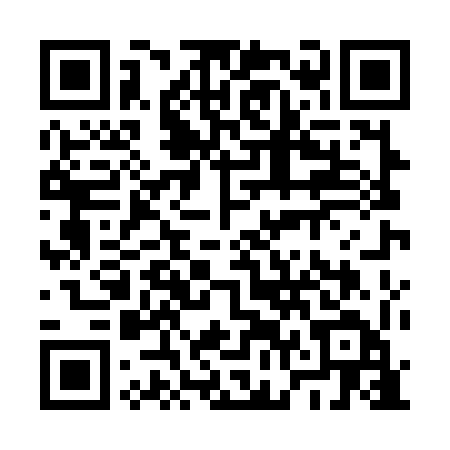 Ramadan times for Tobrova, EstoniaMon 11 Mar 2024 - Wed 10 Apr 2024High Latitude Method: Angle Based RulePrayer Calculation Method: Muslim World LeagueAsar Calculation Method: HanafiPrayer times provided by https://www.salahtimes.comDateDayFajrSuhurSunriseDhuhrAsrIftarMaghribIsha11Mon4:254:256:3612:204:016:056:058:0912Tue4:224:226:3412:204:036:076:078:1113Wed4:194:196:3112:194:056:096:098:1414Thu4:154:156:2812:194:066:126:128:1615Fri4:124:126:2512:194:086:146:148:1916Sat4:094:096:2212:194:106:166:168:2117Sun4:064:066:2012:184:126:186:188:2418Mon4:034:036:1712:184:146:216:218:2719Tue3:593:596:1412:184:156:236:238:2920Wed3:563:566:1112:174:176:256:258:3221Thu3:523:526:0812:174:196:276:278:3522Fri3:493:496:0612:174:216:296:298:3823Sat3:463:466:0312:174:226:326:328:4024Sun3:423:426:0012:164:246:346:348:4325Mon3:393:395:5712:164:266:366:368:4626Tue3:353:355:5412:164:286:386:388:4927Wed3:313:315:5212:154:296:406:408:5228Thu3:283:285:4912:154:316:436:438:5529Fri3:243:245:4612:154:336:456:458:5830Sat3:203:205:4312:144:346:476:479:0131Sun4:164:166:401:145:367:497:4910:041Mon4:124:126:381:145:387:517:5110:072Tue4:084:086:351:145:397:547:5410:103Wed4:044:046:321:135:417:567:5610:144Thu4:004:006:291:135:427:587:5810:175Fri3:563:566:261:135:448:008:0010:206Sat3:523:526:241:125:468:028:0210:247Sun3:483:486:211:125:478:058:0510:278Mon3:443:446:181:125:498:078:0710:319Tue3:393:396:151:125:508:098:0910:3510Wed3:353:356:131:115:528:118:1110:38